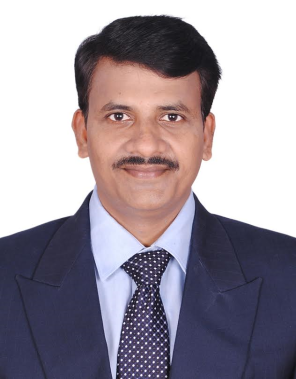 EDUCATIONAL QUALIFICATIONPh.D. in Computer Science and Engineering, October 2006, College of Engineering Guindy, Anna University Chennai. Ph.D. thesis title "Design of Routing Protocols for Mobile AdhocNetwork".M.E in Computer Science and Engineering, January 2001College of Engineering Guindy, Anna University ChennaiB.E in Electrical and Electronics Engineering April 1997 , Noorul Islam College of Engineering Manonmaniam Sundaranar University, TirunelveliTeaching & Research Experience	:	17 years 7 monthsSupervisor Ref No. 	 	: 	8740113University	 	: 	Anna University, Chennai-25Research interestMobile adhoc NetworkPervasive computing Wireless sensor Networks